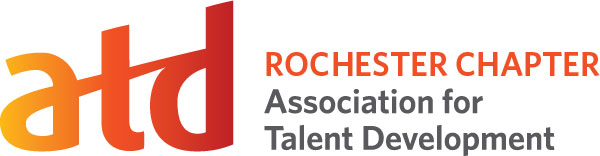 `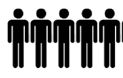  Send your ideas to admin@roctd.org Jan – June 2018Board PositionJune – Dec 2018Michelle CampanellaPresidentMichelle CampanellaMichelle LewisPast PresidentMichelle LewisWill WallacePresident ElectWill WallaceBob PeterVP ProgramsBob PeterPhil MinarikVP FinancePhil MinarikJill ReillyVP MembershipSharon KraynikEric RowlandVP Technology & Social MediaEric RowlandCatherine MajaneVP OperationsCatherine MajaneLeticia DeJesusVP Fundraising & MarketingLeticia DeJesus